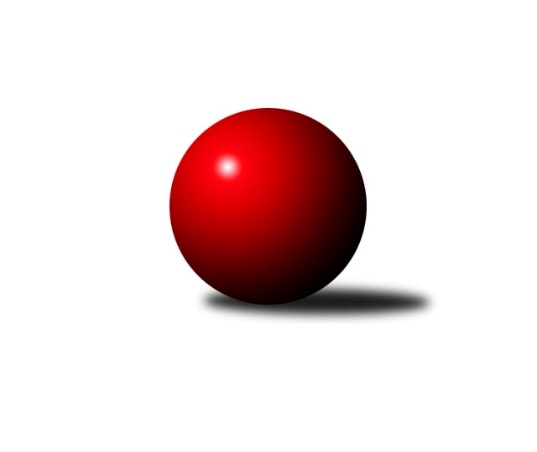 Č.9Ročník 2013/2014	30.11.2013Nejlepšího výkonu v tomto kole: 1654 dosáhlo družstvo: KK Šumperk3. KLZ B 2013/2014Výsledky 9. kolaSouhrnný přehled výsledků:KK Šumperk	- TJ Jiskra Otrokovice	5:1	1654:1512	6.0:2.0	30.11.HKK Olomouc ˝B˝	- KK Vyškov˝B˝	4:2	1553:1510	5.0:3.0	30.11.TJ Nové Město n.M.	- TJ Nový Jičín˝C˝	3:3	1648:1569	4.0:4.0	30.11.Tabulka družstev:	1.	KK Šumperk	9	6	0	3	34.0 : 20.0 	43.5 : 28.5 	 1580	12	2.	TJ Nové Město n.M.	9	5	1	3	33.0 : 21.0 	40.0 : 32.0 	 1638	11	3.	HKK Olomouc ˝B˝	9	5	1	3	30.0 : 24.0 	38.5 : 33.5 	 1600	11	4.	TJ Jiskra Otrokovice	9	4	1	4	25.0 : 29.0 	35.5 : 36.5 	 1579	9	5.	KK Vyškov˝B˝	9	4	0	5	24.0 : 30.0 	31.0 : 41.0 	 1536	8	6.	TJ Nový Jičín˝C˝	9	1	1	7	16.0 : 38.0 	27.5 : 44.5 	 1505	3Podrobné výsledky kola:	 KK Šumperk	1654	5:1	1512	TJ Jiskra Otrokovice	Olga Sedlářová	 	 181 	 194 		375 	 1:1 	 381 	 	195 	 186		Jana Bednaříková	Hana Likavcová	 	 229 	 221 		450 	 2:0 	 373 	 	186 	 187		Zdeňka Nováková	Ludmila Mederová	 	 200 	 214 		414 	 2:0 	 357 	 	170 	 187		Milena Vajdíková *1	Kateřina Petková	 	 198 	 217 		415 	 1:1 	 401 	 	208 	 193		Františka Petříkovározhodčí: střídání: *1 od 51. hodu Renata Mikulcová st.Nejlepší výkon utkání: 450 - Hana Likavcová	 HKK Olomouc ˝B˝	1553	4:2	1510	KK Vyškov˝B˝	Libuše Mrázová	 	 180 	 193 		373 	 1:1 	 386 	 	198 	 188		Jitka Usnulová	Věra Zmitková	 	 188 	 191 		379 	 0:2 	 403 	 	211 	 192		Běla Omastová	Šárka Tögelová	 	 183 	 198 		381 	 2:0 	 360 	 	169 	 191		Ludmila Tomiczková	Alena Machalíčková	 	 199 	 221 		420 	 2:0 	 361 	 	168 	 193		Jana Nytrovározhodčí: Nejlepší výkon utkání: 420 - Alena Machalíčková	 TJ Nové Město n.M.	1648	3:3	1569	TJ Nový Jičín˝C˝	Libuše Kuběnová	 	 192 	 188 		380 	 1:1 	 390 	 	204 	 186		Eva Telčerová	Tereza Buďová	 	 228 	 206 		434 	 2:0 	 314 	 	144 	 170		Jana Pelikánová	Anna Kuběnová	 	 214 	 202 		416 	 1:1 	 417 	 	205 	 212		Jana Hrňová	Nikola Macháčková *1	 	 205 	 213 		418 	 0:2 	 448 	 	231 	 217		Iva Volnározhodčí: střídání: *1 od 51. hodu Barbora MacháčkováNejlepší výkon utkání: 448 - Iva VolnáPořadí jednotlivců:	jméno hráče	družstvo	celkem	plné	dorážka	chyby	poměr kuž.	Maximum	1.	Tereza Buďová 	TJ Nové Město n.M.	429.19	296.6	132.6	5.6	4/5	(444)	2.	Libuše Mrázová 	HKK Olomouc ˝B˝	427.96	290.6	137.3	5.1	5/5	(477)	3.	Anna Kuběnová 	TJ Nové Město n.M.	415.60	291.3	124.3	6.5	5/5	(457)	4.	Ludmila Mederová 	KK Šumperk	413.04	284.6	128.4	6.0	5/5	(471)	5.	Barbora Macháčková 	TJ Nové Město n.M.	411.58	276.9	134.7	4.9	4/5	(444)	6.	Věra Zmitková 	HKK Olomouc ˝B˝	405.16	279.8	125.4	5.2	5/5	(439)	7.	Iva Volná 	TJ Nový Jičín˝C˝	402.50	281.6	120.9	7.8	6/6	(448)	8.	Františka Petříková 	TJ Jiskra Otrokovice	401.25	280.6	120.6	9.7	6/6	(447)	9.	Bedřiška Šrotová 	KK Šumperk	401.06	283.2	117.9	8.8	4/5	(423)	10.	Jana Hrňová 	TJ Nový Jičín˝C˝	399.65	277.7	122.0	7.6	5/6	(417)	11.	Libuše Kuběnová 	TJ Nové Město n.M.	396.20	279.8	116.4	8.8	5/5	(437)	12.	Jitka Usnulová 	KK Vyškov˝B˝	394.39	282.9	111.4	9.7	6/6	(415)	13.	Jana Bednaříková 	TJ Jiskra Otrokovice	388.00	273.5	114.5	7.4	6/6	(404)	14.	Běla Omastová 	KK Vyškov˝B˝	387.25	272.0	115.3	8.3	6/6	(426)	15.	Zdeňka Nováková 	TJ Jiskra Otrokovice	385.95	279.8	106.2	11.2	5/6	(418)	16.	Alena Machalíčková 	HKK Olomouc ˝B˝	385.20	273.2	112.0	8.8	5/5	(446)	17.	Hana Likavcová 	KK Šumperk	383.96	271.6	112.4	10.0	5/5	(450)	18.	Šárka Tögelová 	HKK Olomouc ˝B˝	381.64	271.3	110.3	8.5	5/5	(400)	19.	Olga Sedlářová 	KK Šumperk	378.75	267.5	111.3	9.1	4/5	(420)	20.	Jana Nytrová 	KK Vyškov˝B˝	374.71	265.2	109.5	9.6	6/6	(391)	21.	Jana Hájková 	TJ Nový Jičín˝C˝	340.94	254.9	86.0	16.3	4/6	(387)		Tereza Divílková 	TJ Jiskra Otrokovice	463.00	320.0	143.0	2.0	1/6	(463)		Martina Ančincová 	TJ Jiskra Otrokovice	458.50	302.5	156.0	3.5	2/6	(463)		Nikola Macháčková 	TJ Nové Město n.M.	426.00	310.0	116.0	10.0	1/5	(426)		Milana Alánová 	KK Vyškov˝B˝	420.50	296.5	124.0	4.0	1/6	(430)		Šárka Pavlištíková 	TJ Nový Jičín˝C˝	419.00	287.0	132.0	11.0	1/6	(419)		Michaela Vaníčková 	TJ Nové Město n.M.	410.00	283.0	127.0	9.0	2/5	(467)		Kateřina Petková 	KK Šumperk	407.00	283.5	123.5	8.5	2/5	(415)		Jana Kovářová 	KK Vyškov˝B˝	398.17	272.2	126.0	4.8	2/6	(459)		Pavlína Gerešová 	KK Šumperk	395.00	262.0	133.0	6.0	1/5	(395)		Ludmila Tomiczková 	KK Vyškov˝B˝	377.00	270.3	106.7	9.3	3/6	(398)		Kateřina Radinová 	TJ Nový Jičín˝C˝	370.33	265.7	104.7	11.8	3/6	(393)		Eva Telčerová 	TJ Nový Jičín˝C˝	365.00	268.3	96.7	16.3	3/6	(390)		Milena Vajdíková 	TJ Jiskra Otrokovice	361.75	261.0	100.8	14.3	1/6	(392)		Renata Mikulcová  st.	TJ Jiskra Otrokovice	359.83	259.3	100.5	11.7	3/6	(374)		Pavla Vondřichová 	KK Vyškov˝B˝	344.00	247.0	97.0	15.0	1/6	(344)		Růžena Loučková 	TJ Nové Město n.M.	344.00	250.0	94.0	14.0	1/5	(344)		Eva Birošíková 	TJ Nový Jičín˝C˝	326.00	250.0	76.0	17.5	2/6	(330)		Jana Pelikánová 	TJ Nový Jičín˝C˝	314.00	235.0	79.0	17.0	1/6	(314)Sportovně technické informace:Starty náhradníků:registrační číslo	jméno a příjmení 	datum startu 	družstvo	číslo startu
Hráči dopsaní na soupisku:registrační číslo	jméno a příjmení 	datum startu 	družstvo	Program dalšího kola:10. kolo7.12.2013	so	9:00	TJ Jiskra Otrokovice - KK Šumperk	7.12.2013	so	10:00	TJ Nový Jičín˝C˝ - TJ Nové Město n.M.	7.12.2013	so	12:30	KK Vyškov˝B˝ - HKK Olomouc ˝B˝	Nejlepší šestka kola - absolutněNejlepší šestka kola - absolutněNejlepší šestka kola - absolutněNejlepší šestka kola - absolutněNejlepší šestka kola - dle průměru kuželenNejlepší šestka kola - dle průměru kuželenNejlepší šestka kola - dle průměru kuželenNejlepší šestka kola - dle průměru kuželenNejlepší šestka kola - dle průměru kuželenPočetJménoNázev týmuVýkonPočetJménoNázev týmuPrůměr (%)Výkon2xHana LikavcováŠumperk4502xHana LikavcováŠumperk112.824502xIva VolnáNový Jičín˝C˝4483xIva VolnáNový Jičín˝C˝107.154486xTereza BuďováNové Město n.M.4343xAlena MachalíčkováOlomouc B106.094203xAlena MachalíčkováOlomouc B4201xKateřina PetkováŠumperk104.054151xJana HrňováNový Jičín˝C˝4175xTereza BuďováNové Město n.M.103.814346xAnna KuběnováNové Město n.M.4166xLudmila MederováŠumperk103.8414